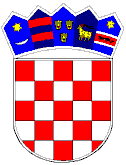 REPUBLIKA HRVATSKAVUKOVARSKO-SRIJEMSKA ŽUPANIJA OPĆINA TOVARNIK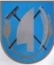  OPĆINSKO VIJEĆE                                                  KLASA:  021-05/19-03/44URBROJ: 2188/12-04-19-1Tovarnik, 27.11.2019. Na temelju čl. 31. Statuta Općine Tovarnik ( Službeni vjesnik Vukovarsko-srijemske županije br.4/13,14/13 i 1/18 )  Općinsko vijeće Općine Tovarnik na svojoj 22. sjednici održanoj 27.11.2019., donosiODLUKA O USVAJANJUPLANA UPRAVLJANJA IMOVINOM U VLASNIŠTVUOPĆINE TOVARNIK ZA 2020. GODINUČlanak 1.Ovom Odlukom se usvaja Plan djelovanja u području prirodnih nepogoda.Članak 2.Plan iz čl. 1. je sastavni dio ove Odluke.Članak 3.Ova Odluka stupa na snagu osam dana od dana objave u Službenom vjesniku Vukovarsko-srijemske županije.PREDSJEDNIK OPĆINSKOG VIJEĆA
Dubravko BlaškovićPLANA UPRAVLJANJA IMOVINOM U VLASNIŠTVUOPĆINE TOVARNIK ZA 2020. GODINUI. Uvod
Plan upravljanja i raspolaganja imovinom Općine Tovarnik donosi Općinsko vijeće na prijedlog Općinskog načelnika. Njime se određuju kratkoročni ciljevi i smjernice upravljanja općinskom imovinom te izvedbene mjere u svrhu provođenja. Izvješće o provedbi Plana dostavljati će se do 31. ožujka tekuće godine Općinskom vijeću  na usvajanje.Namjera je Plana definirati i popisati ciljeve upravljanja i raspolaganja općinskom imovinom, čija je održivost važna za život i rad postojećih i budućih naraštaja. Istodobno, cilj je Plana osigurati da imovina Općine Tovarnik bude u službi gospodarskog rasta te zaštite nacionalnih interesa.Upravljanje imovinom podrazumijeva pronalaženje optimalnih rješenja koja će dugoročno očuvati imovinu, čuvati interese Općine i generirati gospodarski rast. Vlasništvo općine  osigurava kontrolu, javni interes i pravično raspolaganje nad prirodnim bogatstvima, kulturnom i tradicijskom baštinom, i drugim resursima u vlasništvu Općine, kao i prihode koji se mogu koristiti za opće dobro.Vlasništvo Općine važan je instrument postizanja strateških razvojnih ciljeva vezanih za regionalnu prometnu, kulturnu i zdravstvenu politiku, kao i za druge razvojne politike Općine. Učinkovito upravljanje imovinom Općine Tovarnik trebalo bi poticati razvoj gospodarstva i važno je za njegovu stabilnost, a istodobno pridonosi boljoj kvaliteti života svih mještana Općine.Ovaj se Plan, kao operativno-upravljački dokument, izrađuju se svake godineTijekom sljedećih godina struktura ovog Plana će se usavršavati, posebno u vidu modela planiranja koji bi bio primjenjiv na metode usporedbe i mjerljivosti rezultata ostvarivanja provedbe Plana. Nedostaci će se svakako pokušati maksimalno ukloniti razvijanjem unificirane metode izvještavanja provedbe Plana i mjerljivosti rezultata rada.Ovaj je Plan i iskorak u smislu transparentnosti i objave podataka vezanih za upravljanje i raspolaganje općinskom imovinom.II. Tijela ovlaštena za raspolaganje nekretninama u vlasništvu jedinica lokalne i područne samouprave            Sukladno odredbama Zakona o lokalnoj i područnoj (regionalnoj) samoupravi, propisana su tijela za upravljanje nekretninama i pokretninama u vlasništvu jedinice lokalne, odnosno područne (regionalne) samouprave kao i njezinim prihodima i rashodima u skladu sa zakonom i statutom. Pri raspolaganju nekretninama u vlasništvu jedinica lokalne i područne samouprave obvezatno je postupati u skladu s odredbom čl. 391. Zakona o vlasništvu i drugim stvarnim pravima, osim kada je posebnim zakonom propisan drukčiji način raspolaganja određenim nekretninama (primjerice poslovnim prostorom). Člankom 48. Zakona o lokalnoj i područnoj (regionalnoj) samoupravi propisano je da vrijednostima nekretnina iznad 0,5% prihoda bez primitaka iz prethodne godine raspolaže Općinsko vijeće, a ispod iznosa 0,5% Općinski načelnik Općine Tovarnik. Prijedlog odluka priprema upravno tijelo nadležno za nekretnine Općine Tovarnik. III. Plan upravljanja imovinom  Općine Tovarnik  
 III.1. Plan upravljanja trgovačkim  društvima u vlasništvu/suvlasništvu Općine TovarnikOdlukom o podjeli sredstava, prava i obveza, Javnih poduzeća „Vinkovački vodovod i kanalizacija“, Javnog poduzeća „Polet“  i Javnog poduzeća „Novosti“ na pravne sljedbenike bivše općine Vinkovci KLASA: 940-01/95-01/80; URBROJ: 515-96-10, od 15.3.1996. godine Općina Tovarnik  je stekla udjele u vlasništvu trgovačkih društava – kako slijedi:Novosti, d.o.o. Vinkovci – 0,58 %  udjela u vlasništvu,Polet, d.o.o. Vinkovci – 0,78 %  udjela u vlasništvu,Vinkovački vodovod i kanalizacija, d.o.o. Vinkovci – 1,15%  udjela u vlasništvu,GTG, d.o.o. Vinkovci – 0,32 %  udjela u vlasništvu,Kao manjinski vlasnik, ne možemo utjecati na poslovanje istih, no uredno se prisustvuje Godišnjim skupštinama društva. Ne postoji ineres za prodajom navedenih udjela.Općina Tovarnik ima trgovačkih društava u 50% vlasništvu, Centar kompetencija – hrana i biokemija d.o.o., u Starim JankovicmaIII.2. Plan upravljanja stanovima  i kućama u vlasništvu Općine Tovarnik k.o. Tovarnik k.o. IlačaIII.3.Plan upravljanja Poslovnim  prostorom  u vlasništvu Općine Tovarnik su:k.o. TovarnikIII.4. Plan upravljanja neizgrađenim  građevinskim  zemljištem  u vlasništvu Općine Tovarnik su:k.o. Tovarnikk.o. IlačaIII.5. Plan upravljanja Poljoprivrednim  zemljištem  u vlasništvu Općine Tovarnik:k.o. IlačaIII.6. Plan upravljanja objektima  javne namjene od posebnog ineteresa za Općinu Tovarnik k.o. Tovarnik k.o. IlačaIII.7.  Plan upravljanja  ostalim  nekretninama izvan k.o.Ilača i Tovarnikk.o. Biograd na moru k.o. Savudrija  III.8.  Plan procjene i računovodstvenog evidentiranja nekretnina za 2020. god.Svaku jedinicu nekretnine procijeniti ( Ocjena razvojnog potencijala i procjena vrijednosti jedinice nekretnine ) i evidentirati u poslovnim knjigama na kraju godine napraviti rekapitulaciju o ostvarenim prihodima i rashodima  po svakoj jedinici nekretnine radi praćenja učinkovitosti upravljanja i raspolaganja III. 9. Plan postupaka vezanih uz savjetovanje sa zainteresiranom javnošću i pravo na pristup informacijama koje se tiču upravljanja i raspolaganja imovinom u vlasništvu Općine TovarnikPotrebno je objaviti na web stranici Općine sav popis imovine i konstantno ga ažuriratisvaki prijedlog odluke koji se tiče upravljanja i raspolaganja nekretninama staviti na savjetovanje sa zainteresiranom javnošću sukladno odredbama Zakona o pravu na pristup informacijamaNAČELNICA OPĆINE TOVARNIKRužaV. Šijaković, oec.katastarska čestica , opis, površina postojeće stanje plan upravljanja i raspolaganja u 2020. god.k.č. 1977,  stambena zgrada, k.b. 13 i dvorište,  a. g. matoša, površina,  1339 m2 - etažirano na 6 stanova, - 4 stana dana u zakup na  9. god. putem javnog natječaja 1. preostale stanove dati u zakup putem javnog natječaja, kada izmjestimo stvari iz jednog stana, a jedan stan uvijek moramo imati za hitan smještaj potrebitog kadrak.č. br. 1543kuća i dvorište u selupovršina 560 m2- kuća i dvorište  na adresi  Vrljevac 2, -dotrajala ruševna kuća, -koristi fizička osoba privremeno temeljem odobrenja 1. planira se uklanjanje ove građevine k.č.  2852 oranica, šuma i kućapovršina 19452 m2 - putem javnog natječaja dana u zakup na 10 godina  lovačkoj udruzi Vepar Tovarnik 1. kapitalno ulaganje u lovački dom k.č. 1374 kuća i dvor u selupovršina 1330 m2- na adresi  Vrljevac  151. uklonjena ruševina, održava sek.č.br. 1552kuća i dvor u selupovršina 858 m2vlasništvo 6/24- nasljedstvo- stara kuća na A.G. Matoša- dogovor sa suvlasnicima kako postupiti daljekatastarska čestica , opis, površinapostojeće stanje plan upravljanja i raspolaganja u 2020. god.k.č.br. 2366zgrada broj 4 i dvorište u ulici S. radićapovršina 974 m2 - suvlasnički dio Općine Tovarnik 22/1001. riješiti imovinsko-pravne odnose 2.  etažirano 3. tekuće  održavanje 4. uređene 2 prostorije za potrebe Općinekatastarska čestica , opis, površinapostojeće stanje plan upravljanja i raspolaganja u 2020. god.k.č. 1563/1, kuća br.2,4, spomenik i park, ulica A. G. Matošpovršina 1613 m2- Upravna zgrada Općine Tovarnik, sjedište Načelnika Općine Tovarnik, Općinskog vijeća Općine Tovarnik, te Jedinstvenog upravnog odjela Općine Tovarnik.- Nije etažirana no unatoč tomu, ima posebne poslovne prostore koje koriste različiti poslovni subjekti kako slijedi: Hrvatske Pošte ,  bankomat, TINTL, Matični ured1. tekuće i investicijsko održavanje2. sklapanje ugovora sa subjektima s kojima nema sklopljen ugovor   k.č. br.1556/1kuća i dvorište ulica A. G. Matoš 12 i 14 površina 2129- zgrada dana udruzi umirovljenika, udruzi žena i UHBDDR-u  na korištenje nakon provedenog javnog natječaja- dio zgrade koristi Općina Tovarnik za svoje potrebe 1. na ovoj je čestici projektirana nova zgrada, a  postojeća će se ukloniti no tek neposredno prije građenja nove. 2. u 2020. god. samo redovno, tekuće održavanje.k.č. 1550/7dvorište i poslovna zgrada A. G. Matoša 56774 m21. novokupljena zgrada stare ambulante  u ulici A. G. Matoša2. renovirana1. namjena u spomen dom2.u tijeku je izrada idejnog projekta za spomen domk.č.br. 2786, površine 1199m², u Ulici V. NazoraNasljeđivanje iza pokojnog Katalenić FranjeUzeti procjenu i prodatikatastarska čestica , opis, površinapostojeće stanje plan upravljanja i raspolaganja u 2020. god.k.č. 1357kuća i dvorište u selu površine 1342 m2- kuća je uklonjenja, -u naravi neizgrađeno građevinsko zemljište u ulici A. G. Matoša Početak gradnje novog vatrogasnog doma u 2020.k.č. 1558kuća i dvorište u selu670 m2- zelena površina i ulaz na bosino parkiralište, - ugovor s Bosom d.o.o.1. usklađivanje knjižnog stanja sa stanjem na terenuk.č. 1576 Kuća i dvor u selu , ulica Vlč. I. Burikapovršina 661 m2  - u naravi neizgrađeno građevinsko zemljište u ulici  Vlč. I. Burika  - ošasna ostavina 1. redovno održavanje-košnjak.č. 2198 oranica u selupovršine 461 m2- u naravi neizgrađeno građevinsko zemljište u ulici Lj. Gaja  1. redovno održavanje-košnja, krčenjek.č. 2309/4oranica u ulici A. G. Matošapovršine 492 m2- u naravi neizgrađeno građevinsko zemljište u ulici Sajmište  1. redovno održavanje-košnja, krčenjek.č. 2862/3kuća, dvorište i oranica površine 1061 m2- kuća je ukonjenja, -u naravi neizgrađeno građevinsko zemljište  u ulici Bana Jelačića redovito održavanje, košnja izgrađeno novo vodocrpilište na jednom dijelu k.č. 1473 oranica i neplodno u selupovršina 11288 m2- bivša deponija zagrebačke rupe,- na dijelu posađene  lipe1. redovno održavanje-košnja i  krčenje2. planirana gradnja reciklažnog dvorišta, gotova građevinska dozvolakatastarska čestica , opis, površinapostojeće stanje plan upravljanja i raspolaganja u 2020. god.k.č. 1371/2oranica donje njive 431 m2 - uska dugačka čestica u selu - travnata površina 1. redovito održavanje, košnja, krčenjek.č. 1509oranica selo678 m2 - travnata površina u M. A. Reljkovića,- križ krajputaš 1. redovito održavanje, košnja, krčenjek.č.br. 2246/2parkpovršine 8596 m2- bivša deponija u nastavku Zrinskofrankopanske ulice 1. koristi Konjogojska udrugak.č. 2223/1oranica selopovršina 381 m2- neizgrađeno građevinsko zemljište pokraj igrališta NK Sremac, dio igrališta ulazi u ovu česticu 1. redovno održavanje-košnja, krčenjek.č.br. 2246/4uređeno zemljištepovršina 4293 m2- lovačka montažna kućica1. redovno održavanje-košnja, katastarska čestica , opis, površinapostojeće stanje plan upravljanja i raspolaganja u 2020. god.k.č. 2098zgrada, 3 nadstrešnice –pašnjak i oranica Ivancipovršina 30982 m2-  trenutno obrađuje Agro Tovarnikm temeljem ugovora o zakupu na 10 godina- putem natječaja o zakupu na 10 godinak.č. 2101pašnjak i oranica Ivanci površine 8323 m2-  trenutno obrađuje Agro Tovarnikm temeljem ugovora o zakupu na 10 godina1. putem natječaja o zakupu na 10 godinak.č.br. 2223/3 oranica površine 5239 m²- u 2019. raspisan natječaj za zakup polj. zemljišta- nakon Odluke Općinskog vijeća, sklopit će se Ugovor sa Mandom Perićkatastarska čestica , opis, površinapostojeće stanje plan upravljanja i raspolaganja u 2020. god.k.č. 1956zgrada  dječjeg vrtića br.5 i dvorište u ulici Hrv.dragovoljaca 1166 m2- podružnica dječjeg vrtića iz Iloka  1. investicijsko i tekuće održavanje2. završena unutarnja rekonstrukcija,Čeka se uporabna dozvola k.č. 2118javna zgrada, društveni dom k.br. 26 ulica dragutina tadijanovića5080 m2- društevni dom Vila Tovarnik- koristi se sukladno odluci o korištenju Vile Tovarnik- dvije Udruge nakon provedenog natječaja koriste gornju prostoriju Vile Tovarnik te za to plaćaju godišnju zakupninu 1. investicijsko i tekuće održavanjek.č 3601/1zgrada mrtvačnice i dvor.ulica Sajmište 957 m2- mrtvačnica Tovarnik 1. tekuće održavanjek.č. 1967kuća i dvorište u selu 1356 m2- vatrogasni dom, koristi DVD Tovarnik  temeljemUgovora 1.  tekuće održavanje k.č. 2780/1zemljište za sport i rekreaciju i pomoćna zgrada jasenik36646 m2- nogometno igralište hajduk- koristi NK Hajduk temeljem ugovora po provedenom javnom natječaju 1. izgrađene nogometne triibne563/8vodocrpilište i dvorište u ulici A. G. Matoša 2967- ograđeno vodocrpilište - održava Vinkovački vodovod i kanalizacije doo/k.č. 435groblje u Kještevici32285 m2-katoličko groblje 1. redovno održavanje k.č. 1214groblje u mlaki21139 m2-pravoslavno groblje 1. izgrađena mrtvačnica, 2. zahtjev za uporabnomk.č. 1213/3oranica mlaka1571m2- novoizgrađena cesta prema pravoslavnom groblju1. redovno održavanjek.č. 1215/3oranica mlaka116 m2- novoizgrađena cesta prema pravoslavnom groblju1.  redovno održavanjek.č. 1563/3centrala rss i dvorište ulica  A. G. Matoša100 m2- dio dvorišta općinske upravne zgrade gdje se nalazi RSS - pravo građenja za HRVATSKI TELEKOM  d.d. 1. redovno održavanje, odnosno košnja trave  katastarska čestica , opis, površinapostojeće stanje plan upravljanja i raspolaganja u 2020. god.k.č.br. 2325kuća „Hrvatski dom“807 m2-Hrvatski dom Ilača,  jedan dio koristi KUD M. Gubec Ilača temeljem Ugovora po provedenom javnm natječaju a ostalo Općina Tovarnik 1. projektiranje gradnje novoga Hrv. domak.č.br. 2324trafostanicapovršine 7m²- vatrogasno spremište Ilača1. rekonstrukcijak.č.br. 2200dvorište, parkiralište, javna zgrada mrtvačnice br. 1, dvor i oranica Gaić1883 m2-mrtvačnica Ilača1. tekuće i investicijsko održavanje k.č.br. 2223/1zemljište za sport i rekreaciju, Zrinskofrankopanska ulica,Površine 11028 m²-vlasnik Općina Tovarnik 1. putem natječaja, NK Sremac dobio zakup na 10 godinak.č.br. 2223/2zemljište za sport i rekreaciju, Zrinskofrankopanska ulica, površine 3549 m²Vlasnik Općina Tovarnikputem natječaja, TK Ilača dobio zakup na 10 godinak.č.br. 491groblje Gaić23065 m2- katoličko groblje1. redovito održavanje i košnja k.č.br. 2129groblje ivanci3587 m2 -napušteno i zaraslo groblje Ivanci /k.č.br..1848pružni nasip Vikiljevac11429 m2- bivša ćirina pruga-obrasla višegodišnjim raslinjem 1. krčenje katastarska čestica , opis, površinapostojeće stanje plan upravljanja i raspolaganja u 2020. god.k.č. 3398/1Kumenat, maslinik , pašnjak2284 m2 - suvlasništvo 1/111.dogovor s ostalim suvlasnicima ( općinama sljednicama bivše Općine Vinkovci ) oko upravljanja i raspolaganja nekretninom k.č. 3398/2kumenat pašnjak257 m2- suvlasništvo  1/111.dogovor s ostalim suvlasnicima ( općinama sljednicama bivše Općine Vinkovci ) oko upravljanja i raspolaganja nekretninom k.č. 3399ruševina27 m2- suvlasništvo 1/111.dogovor s ostalim suvlasnicima ( općinama sljednicama bivše Općine Vinkovci ) oko upravljanja i raspolaganja nekretninom katastarska čestica , opis, površinapostojeće stanje plan upravljanja i raspolaganja u 2020. god.k.č. 3/4 kuća 180m2-suvlasništvo  1/11- odmaralište Volparija bivšeg PIK-a Vinkovci 1.dogovor s ostalim suvlasnicima ( općinama sljednicama bivše Općine Vinkovci ) oko upravljanja i raspolaganja nekretninom k.č. 4/1 kuća i dvorište  317 m2-suvlasništvo  1/11- odmaralište Volparija bivšeg PIK-a Vinkovci1.dogovor s ostalim suvlasnicima ( općinama sljednicama bivše Općine Vinkovci ) oko upravljanja i raspolaganja nekretninom k.č. 4/2 vodovodno okno  25m2-suvlasništvo  1/11- odmaralište Volparija bivšeg PIK-a Vinkovci1.dogovor s ostalim suvlasnicima ( općinama sljednicama bivše Općine Vinkovci ) oko upravljanja i raspolaganja nekretninom k.č. 37/8 parkiralište 435 m2-suvlasništvo  1/111.dogovor s ostalim suvlasnicima ( općinama sljednicama bivše Općine Vinkovci ) oko upravljanja i raspolaganja nekretninom 